Parent Newsletter   ONE Forest School                         at  Deerhead Nature Preserve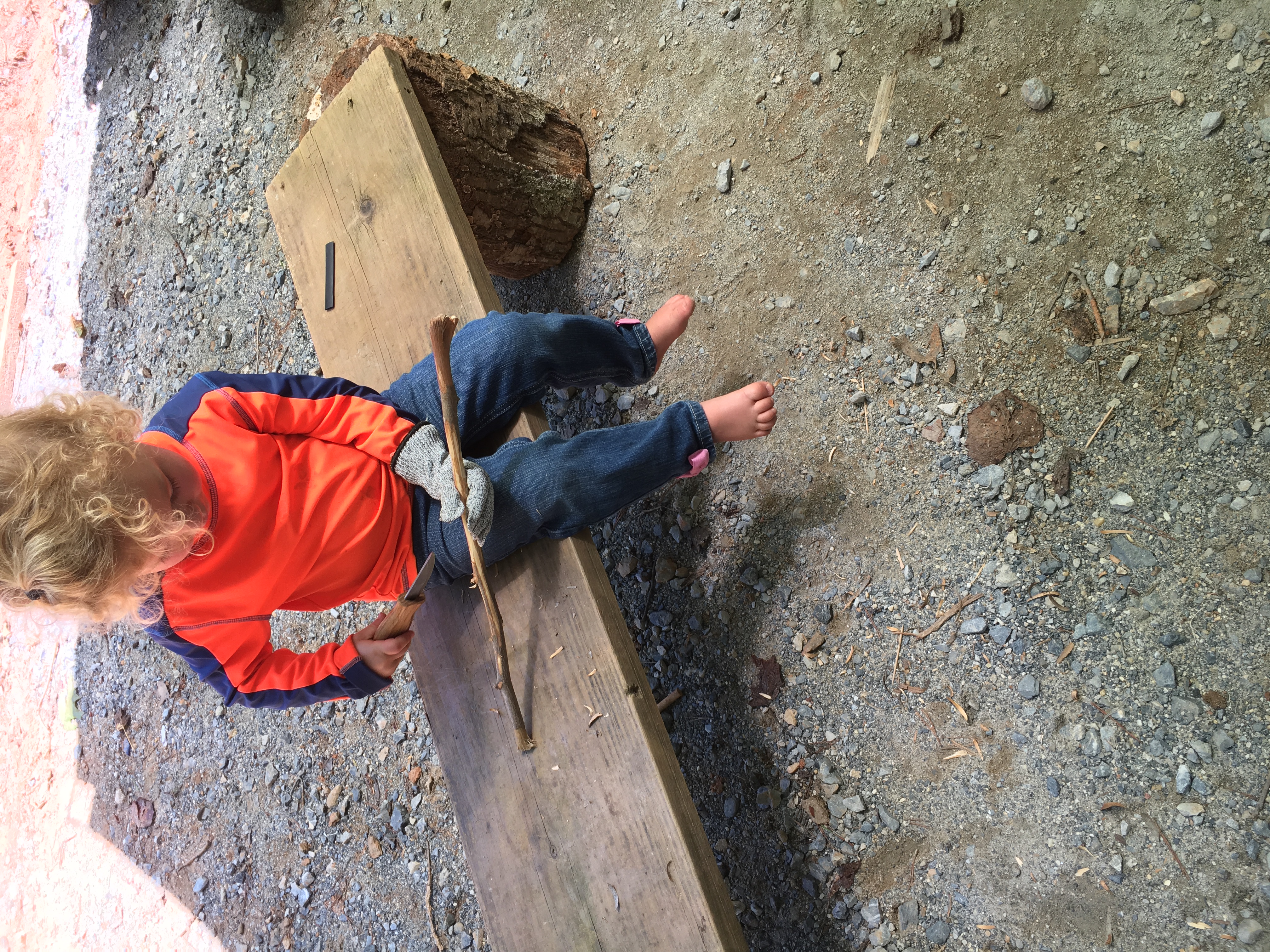 The month of DecemberForest SchoolBedford County Schools will be out for their Winter Break December 23rd thru January3rd.  ONE Forest School has been continuing its transition into a more formal and traditional style of Forest School learning by offering our Workshop Series.  Children are learning forest-based crafting and improving their skills with basic tools.  We still have our creek time/free play time but are more focused on the educational side of a learner-led approach to our projects.  We’ve been practicing with hand drills, bow saws, using a vise, etc. to get ready for December!  It is our introductory month for using these tools for crafting useful items to be used in the forest. We’re still continuing our whittling sessions as the children really love this special activity.  Whittling in the woods around a campfire is one of the best ways to enrich the physical, social, emotional, creative, and spiritual aspects of children’s lives.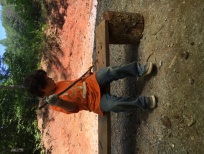 Our journey with tree identification is moving along very smoothly!  We’ve chosen the hickory tree to represent the month of December.  The children really love finding and tasting the meat of the hickory nuts!  To help us with identifying these trees, we will become familiar with its look, feel, smell and behavior and taste.  Each of these identifiers, as well as behavior, can really only be gained by sawing, splitting and carving the wood from the tree.  We will also be practicing our coppicing skills to ensure that the trees in our forest remain sustainable. You, as parents, can help us help your children!  If you have any of the tools we have listed, we never turn down donations!  A Month in Review:November Highlights!Tree Cookies Art – Nut Necklaces!Tree Climbing – An unexpected lesson in tenacityExploring musical sounds using untraditional  methodsPlaying in the leavesRainy Day Fun – Playing in the rain!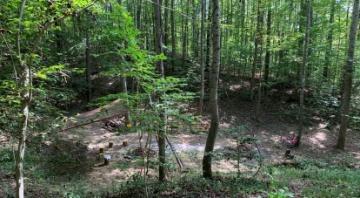 Noticing Nature- Fall colorsWhere did all the frogs and turtles go?  